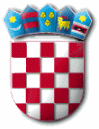 REPUBLIKA HRVATSKAZADARSKA ŽUPANIJAOPĆINA GRAČACJEDINSTVENI UPRAVNI ODJELKLASA: 112-01/23-01/1URBROJ: 2198-31-03-23-6  Gračac, 17. studenog 2023. godine Na temelju članka 17. i 19. stavka 1. Zakona o službenicima i namještenicima u lokalnoj i područnoj (regionalnoj) samoupravi («Narodne novine» broj 86/08, 61/11, 4/18, 112/19 – u daljnjem tekstu: Zakon), pročelnica Jedinstvenog upravnog odjela Općine Gračac objavljuje UPUTE I OBAVIJESTI PO RASPISANOM JAVNOM NATJEČAJU ZA PRIJAMU JEDINSTVENI UPRAVNI ODJEL OPĆINE GRAČAC(Svi izrazi koji se u ovim obavijestima koriste za osobe u muškom rodu su neutralni i odnose se na osobe muškog i ženskog spola)za prijam u službu u Jedinstveni upravni odjel Općine Gračac- Odsjek za proračun i financije, na radna mjesta:voditelj Odsjeka (broj 7. iz Pravilnika) 1 izvršitelj na neodređeno vrijeme uz obvezni probni rad od 3 mjeseca,Kategorija/potkategorija/razina/rang: I./rukovoditelj/ 1. /4. viši stručni suradnik za računovodstvene poslove (broj 8. iz Pravilnika) 1 izvršitelj na neodređeno vrijeme uz obvezni probni rad od 3 mjeseca.Kategorija/potkategorija/razina/rang:II./viši stručni suradnik/ - /6. Natječaj je objavljen u „Narodnim novinama“, broj 138 od 17. studenog 2023. godine. Rok za prijavu je 8 (osam) dana od dana objave natječaja u „Narodnim novinama“, a posljednji dan za podnošenje prijava na natječaj je 27. studenog 2023. godine.OPIS POSLOVA RADNIH MJESTA:  voditelj Odsjeka (broj 7. iz Pravilnika):-organizira rad i rukovodi Odsjekom-prati problematiku i propise iz oblasti odsjeka te općinskom načelniku i pročelniku predlaže mjere, sredstva i akte za njegovo unapređenje-izrađuje prijedlog proračuna i izmjena i dopuna proračuna, izvješća o izvršenju proračuna te ostale plansko-analitičke poslove, izrađuje financijska izvješća-koordinira s proračunskim korisnicima vezano uz planiranje i izvršavanje proračuna -vrši obračun plaća i naknada, izrađuje porezne i druge propisane evidencije-vodi financijsko i materijalno knjigovodstvo i evidencije-obavlja poslove platnog prometa, likvidature, analitičkog knjigovodstva-obavlja poslove prisilne naplate potraživanja, donosi rješenja u upravnim postupcima radi provedbe ovrhe potraživanja-obavlja i druge poslove koji su mu povjereniviši stručni suradnik za računovodstvene poslove (broj 8. iz Pravilnika): -izrađuje izlazne financijske dokumente za naplatu komunalne naknade, naknade za uređenje vode, komunalnog doprinosa i ostalih prihoda čija naplata je u nadležnosti Općine Gračac  -prati i evidentira naplatu prihoda, obavlja poslove prisilne naplate potraživanja, donosi rješenja u upravnim postupcima radi provedbe ovrhe potraživanja-radi na pripremi prijedloga proračuna i izmjena i dopuna proračuna, izvješća o izvršenju proračuna i financijskih izvješća, obračuna plaća i naknada, izradi potvrda iz evidencije Odsjeka-obavlja poslove platnog prometa, likvidature, analitičkog knjigovodstva-obavlja i druge poslove koji su mu povjereniPODACI O PLAĆI :Plaća u Jedinstvenom upravnom odjelu Općine Gračac propisana je Odlukom o plaćama («Službeni glasnik Zadarske županije» 9/10, 22/10, 17/11, 11/13, „Službeni glasnik Općine Gračac“ 4/15, 9/19, 1/23), Kolektivnim ugovorom za službenike i namještenike u općinskim upravnim tijelima Općine Gračac (KLASA:100-01/21-01/1, URBROJ: 2198/31-01-21-1) te Dodatkom I. Kolektivnom ugovoru (KLASA: 100-01/21-01/1, URBROJ: 2198-31-01-23-4). Plaću čini umnožak pripadajućeg koeficijenta složenosti poslova radnog mjesta  i osnovice za obračun plaće (osnovica trenutno iznosi 796,00 eura bruto), uvećano 0,5 % za svaku navršenu godinu radnog staža. Koeficijent za radno mjesto voditelja Odsjeka je 1,79, a za radno mjesto višeg stručnog suradnika 1,65.	NAČIN OBAVLJANJA PRETHODNE PROVJERE ZNANJA I SPOSOBNOSTI, PRAVILA I POSTUPAK TESTIRANJA:Prethodna provjera znanja i sposobnosti kandidata temelji se na članku 22. Zakona, a provodi je tročlano Povjerenstvo za provedbu javnog natječaja imenovano od strane pročelnice Jedinstvenog upravnog odjela Općine Gračac.Povjerenstvo za provedbu natječaja utvrđuje koje su prijave na natječaj  pravodobne i potpune, utvrđuje listu kandidata prijavljenih na natječaj koji ispunjavaju formalne uvjete propisane natječajem, kandidate s liste poziva na prethodnu provjeru znanja i sposobnosti, provodi postupak provjere znanja i sposobnosti, podnosi pročelniku Jedinstvenog upravnog odjela izvješće o provedenom postupku, uz koje prilaže rang-listu kandidata s obzirom na rezultate provedene provjere znanja i sposobnosti. Rješenje o prijmu u službu donosi pročelnik, kao i odluku o poništenju koja se donosi u slučaju da niti jedan kandidat ne bude izabran, kao i ukoliko se na natječaj ne prijavi niti jedan kandidat.Pravo pristupa na prethodnu provjeru znanja i sposobnosti imat će kandidati koji dostave pravovremene i potpune prijave te koji udovoljavaju propisanim i objavljenim uvjetima javnog natječaja, a poziv na prethodnu provjeru znanja i sposobnosti bit će objavljen na mrežnoj stranici Općine Gračac www.gracac.hr (Dokumenti: „Javni pozivi, nabave i natječaji“ pod „Zaposlenje“) te na oglasnoj ploči Jedinstvenog upravnog odjela Općine Gračac, Park sv. Jurja 1, 23440 Gračac, najmanje pet dana prije održavanja provjere.Podnositelji nepravodobnih i nepotpunih prijava, kao i podnositelji koji ne udovoljavaju propisanim i objavljenim uvjetima javnog natječaja neće se smatrati kandidatima prijavljenim na javni natječaj te će im biti upućena odgovarajuća pisana obavijest.Prethodna provjera znanja i sposobnosti kandidata, za radno mjesto koje se popunjava predmetnim javnim natječajem, obuhvaća:- pisanu provjeru (testiranje) znanja iz područja navedenih u pravnim izvorima za pripremanje kandidata,-  intervju. Na provjeru znanja i sposobnosti kandidati su dužni ponijeti sa sobom osobnu iskaznicu ili drugu odgovarajuću identifikacijsku ispravu s fotografijom radi utvrđivanja identiteta. Kandidati koji ne mogu dokazati identitet neće moći pristupiti testiranju. Kandidati sami snose troškove dolaska na prethodnu provjeru znanja i sposobnosti. Za kandidata koji ne pristupi pisanom testiranju smatrat će se da je povukao prijavu na natječaj, kao i za kandidata koji je pozvan na intervju, a istome se ne odazove .Za svaki dio provjere kandidatima se dodjeljuje broj bodova od 1 do 10 te je maksimalan broj bodova koje kandidat može ostvariti na prethodnoj provjeri znanja i sposobnosti 20 bodova.Pisana provjera znanja sastoji se od 1 pisanog testa s ukupno 10 pitanja iz niže navedenih pravnih izvora za pisano testiranje. Točan odgovor na svako pitanje nosi po 1 bod. Kandidatima se dodjeljuje određeni broj bodova od 1 do 10, ovisno o broju točnih odgovora, ili se utvrđuje 0 bodova ukoliko nije utvrđen niti jedan točan odgovor.Smatra se da je kandidat položio pisanu provjeru odnosno test ako je ostvario najmanje 50% bodova na provedenom testiranju.Po utvrđivanju identiteta, kandidatima će biti podijeljena pitanja za pisano testiranje.
Pisano testiranje traje 30 minuta.
Kandidati su dužni pridržavati se utvrđenog vremena i rasporeda testiranja.Za vrijeme pisanog testiranja nije dopušteno:
- koristiti se bilo kakvom literaturom odnosno bilješkama;
- koristiti mobitel ili druga komunikacijska sredstva;
- napuštati prostoriju u kojoj se provjera odvija:
- razgovarati s ostalim kandidatima niti na bilo koji drugi način remetiti koncentraciju   kandidata.Kandidati koji se budu ponašali neprimjereno ili prekrše jedno od navedenih pravila bit će udaljeni s testiranja, a njihov rezultat i rad Povjerenstvo neće bodovati.S kandidatima koji na pisanom testiranju ostvare najmanje 50% ukupnog mogućeg broja bodova, Povjerenstvo za provedbu javnog natječaja provest će intervju. Povjerenstvo kroz intervju s kandidatima utvrđuje interese, profesionalne ciljeve i motivaciju kandidata za rad na radnom mjestu za koje je podnio prijavu.Intervju se boduje na način da svaki član Povjerenstva boduje kandidata, od 1 do 10 te se zbroj njihovih bodova dijeli s brojem članova Povjerenstva, i dobiveni iznos čini (prosjek) bodovne ocjene.Maksimalan broj bodova koji kandidat može ostvariti na intervjuu je 10 bodova.Nakon prethodne provjere znanja i sposobnosti  Povjerenstvo  utvrđuje rang listu kandidata prema ukupnom broju ostvarenih bodova.PRAVNI IZVORI ZA PRIPREMANJE KANDIDATA ZA PRETHODNU PROVJERU ZNANJA ZA RADNA MJESTA 1. I 2:1. Zakon o lokalnoj i područnoj (regionalnoj) samoupravi („Narodne novine“ 33/01,    60/01, 129/05, 109/07, 125/08, 36/09, 150/11 i 144/12, 19/13, 137/15, 123/17,    98/19, 144/20),2. Zakon o proračunu (''Narodne novine'' 144/21),3. Pravilnik o proračunskom računovodstvu i računskom planu (''Narodne novine''   124/14, 115/15, 87/16, 3/18, 126/19, 108/20),4. Zakon o službenicima i namještenicima u lokalnoj i područnoj (regionalnoj)    samoupravi  («Narodne novine» 86/08, 61/11, 4/18, 112/19)5. Zakon o financiranju jedinica lokalne i područne (regionalne) samouprave („Narodne novine“ 127/17, 138/20, 151/22, 114/23).Izvori za pripremu kandidata objavljeni u «Narodnim novinama» dostupni su na mrežnoj stranici https://narodne-novine.nn.hr/ .OSTALE UPUTE:Uz ove obavijesti objavljuje se i obrazac Izjave o nepostojanju zapreka iz čl. 15. i 16. Zakona o službenicima i namještenicima u lokalnoj i područnoj (regionalnoj) samoupravi koji kandidati mogu koristiti kao predložak.Molimo podnositelje u prijavi navesti sve podatke i priložiti svu traženu dokumentaciju naznačenu u javnom natječaju budući da manjak samo jednog  dokumenta isključuje podnositelja iz statusa kandidata. Ukoliko utvrdite da je potrebno dopuniti prijavu koju ste već podnijeli, to je moguće učiniti zaključno do posljednjeg dana za podnošenje prijave na javni natječaj, na isti način kao i za podnošenje prijave.					                PROČELNICA:                                                             Bojana Fumić, univ. mag. iur.